FINDINI 4.0.10 Training Tips for PCARD:Users will see some noticeable visual differences within the HRVD^PCard^Local Admin responsibility and menus.  The following items will be updated in the HRVD^PCard^Local Admin responsibility: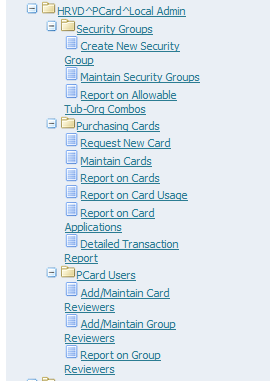 Please note that the rest of the Web Reimbursement functions (such as Create Reimbursement) and the PCard Reviewer responsibility will be completed in the May 2017 FINDINI 4.0.11 release. PCard Local AdministratorBelow are a few screenshots illustrating the new look and feel, and some notes of changes you will see delivered in this October FINDINI release.Create a New Security Group New Look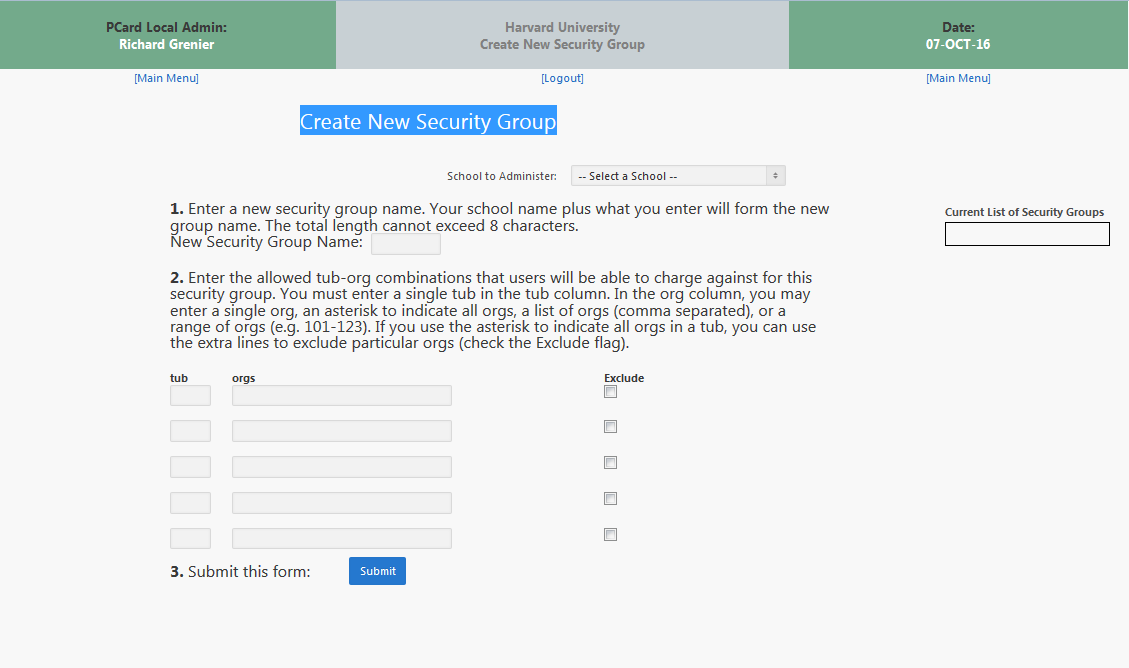 Changes:        ‘School to Administer’ is built within the form and is now a drop downSlight change to the header informationNo repeat of menu functions at bottom of formMaintain Security GroupsChanges:        ‘School to Administer’ is built within the form and is now a drop downSlight change to the header informationNo repeat of menu functions at bottom of formReport on Allowable Tub – Org CombinationsNew Look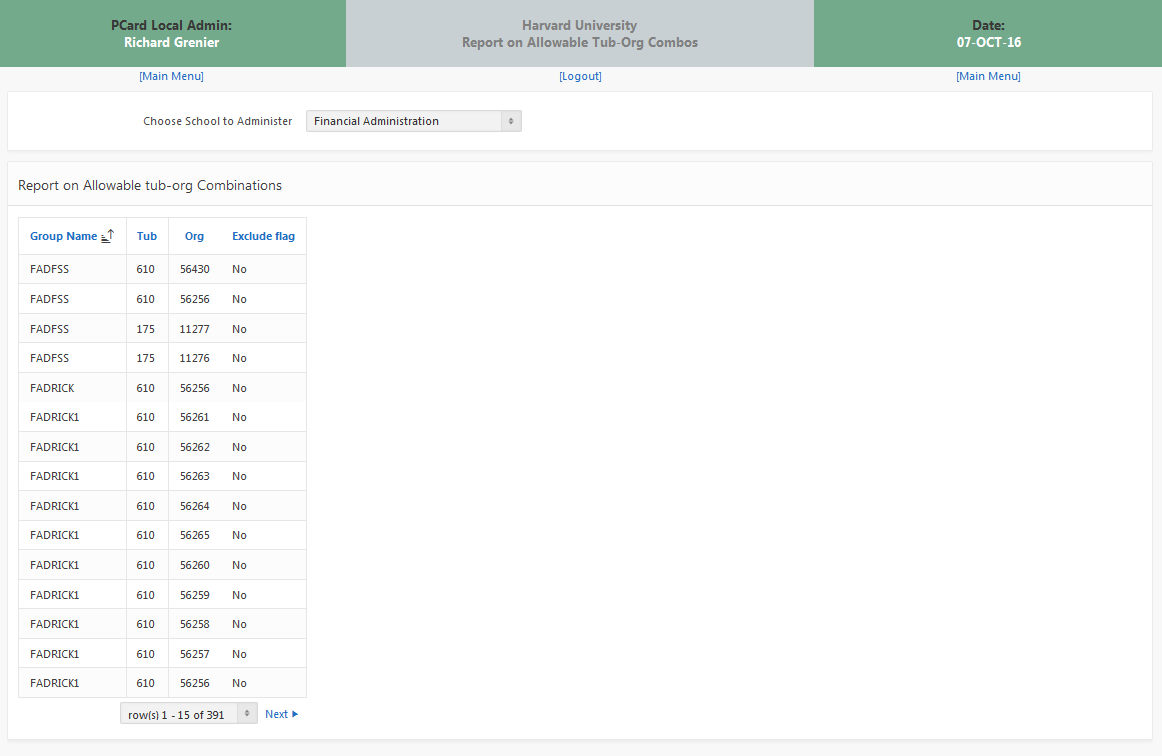 Changes:        ‘School to Administer’ is built within the form and is now a drop downSlight change to the header informationNo repeat of menu functions at bottom of formAbility to SortAddition of ‘per page’ results (rather than long page)Request a New CardNew Look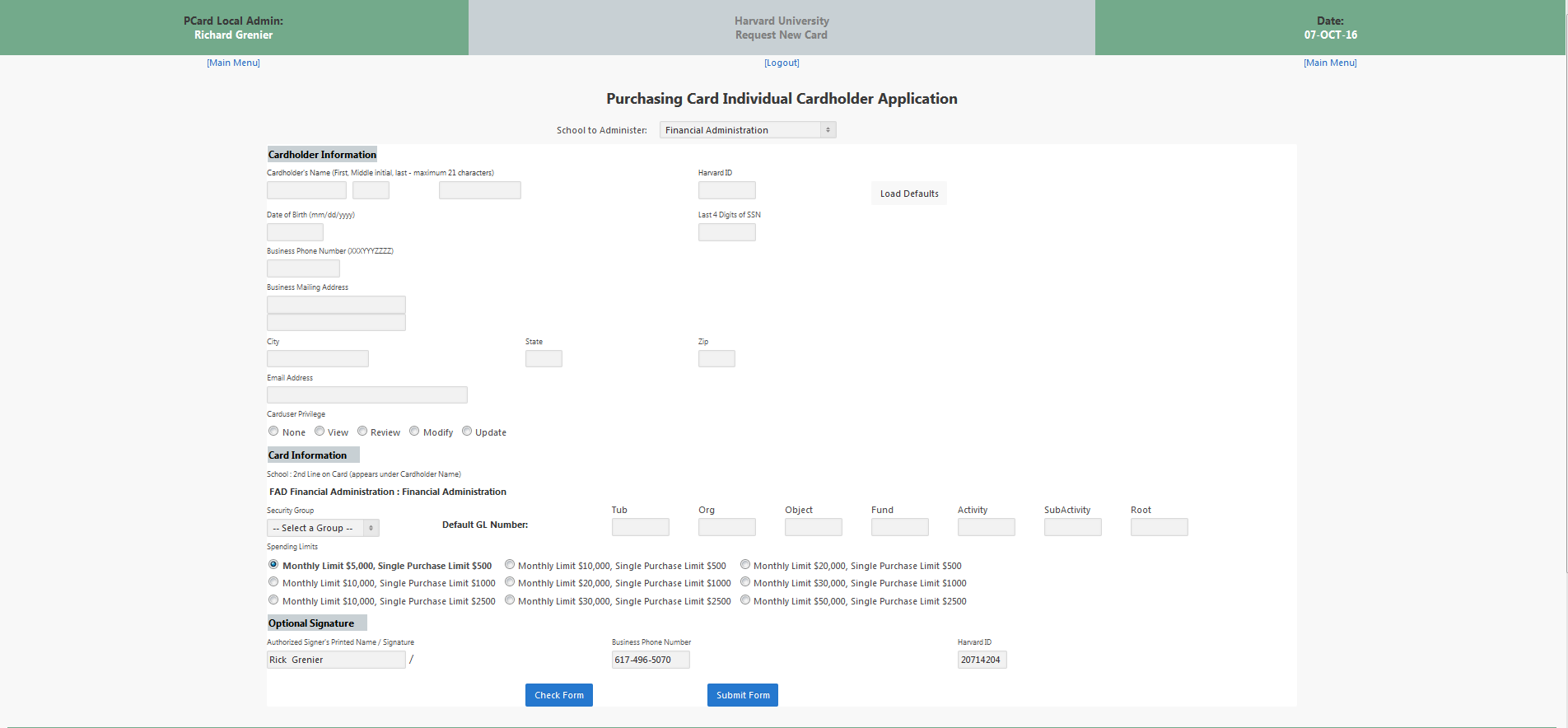 Changes:        ‘School to Administer’ is built within the form and is now a drop downSlight change to the header informationNo repeat of menu functions at bottom of form‘Spending Limit’ spacing condensedMaintain CardsChanges:        ‘School to Administer’ is built within the form and is now a drop downSlight change to the header informationNo repeat of menu functions at bottom of formAbility to SortAddition of ‘per page’ results (rather than long page)Report on Purchasing CardsChanges:        ‘School to Administer’ is built within the form and is now a drop downSlight change to the header informationNo repeat of menu functions at bottom of formReport on Card UsageChanges:        ‘School to Administer’ is built within the form and is now a drop downSlight change to the header informationNo repeat of menu functions at bottom of formAbility to SortAddition of ‘per page’ results (rather than long page)Detailed Transaction ReportNew Look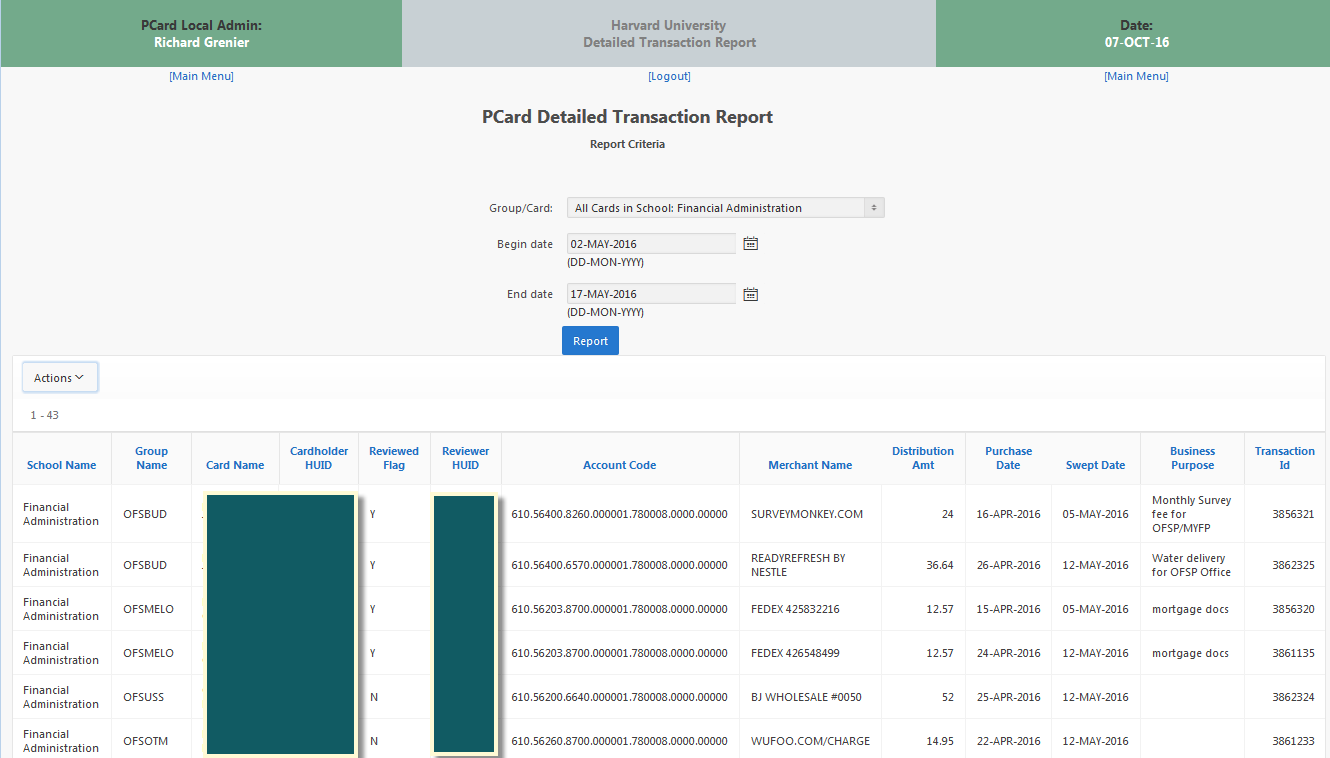 Changes:        ‘School to Administer’ is built within the form and is now a drop downCalendar Date fieldsSlight change to the header informationNo repeat of menu functions at bottom of formAbility to SortAddition of ‘per page’ results (rather than long page)Ability to Export via ‘Actions’Add/Maintain Card Reviewers / Add Maintain Group ReviewersNew Look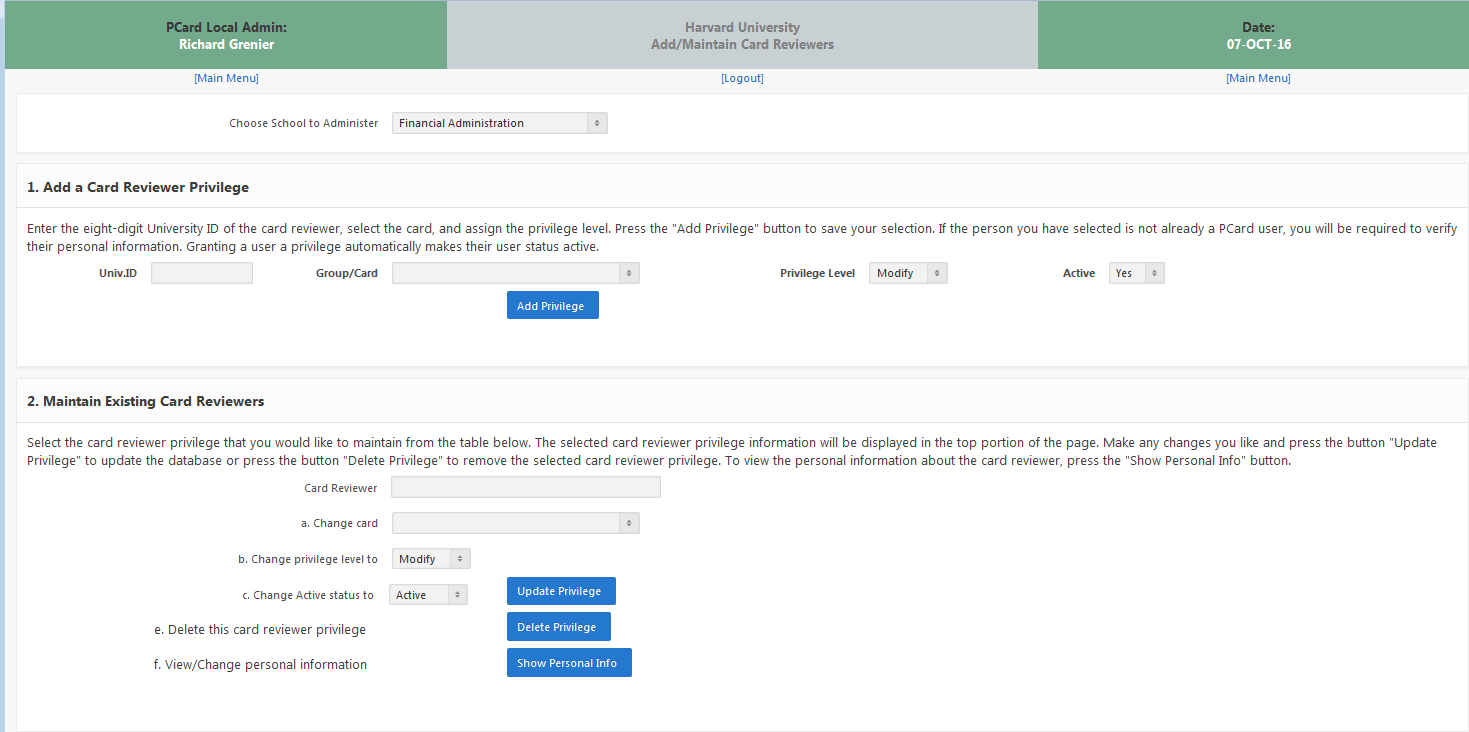 Changes:        ‘School to Administer’ is built within the form and is now a drop downSlight change to the header informationNo repeat of menu functions at bottom of formAddition of ‘per page’ results (rather than long page)Report on Group ReviewersChanges:        ‘School to Administer’ is built within the form and is now a drop downSlight change to the header informationNo repeat of menu functions at bottom of formAbility to SortAddition of ‘per page’ results (rather than long page)